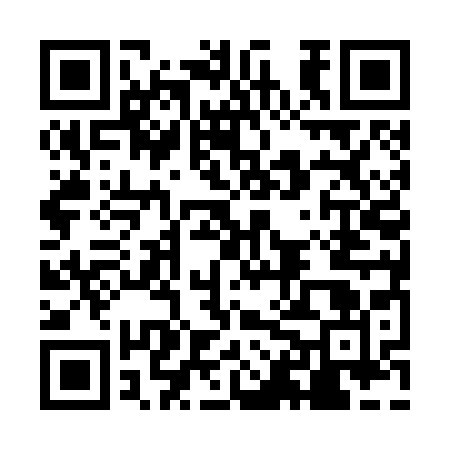 Ramadan times for Cornwallville, New York, USAMon 11 Mar 2024 - Wed 10 Apr 2024High Latitude Method: Angle Based RulePrayer Calculation Method: Islamic Society of North AmericaAsar Calculation Method: ShafiPrayer times provided by https://www.salahtimes.comDateDayFajrSuhurSunriseDhuhrAsrIftarMaghribIsha11Mon5:585:587:151:064:236:596:598:1612Tue5:565:567:131:064:247:007:008:1713Wed5:545:547:111:064:257:017:018:1914Thu5:525:527:091:064:257:037:038:2015Fri5:515:517:081:054:267:047:048:2116Sat5:495:497:061:054:277:057:058:2217Sun5:475:477:041:054:277:067:068:2318Mon5:455:457:021:044:287:077:078:2519Tue5:435:437:011:044:287:087:088:2620Wed5:425:426:591:044:297:107:108:2721Thu5:405:406:571:044:307:117:118:2822Fri5:385:386:561:034:307:127:128:3023Sat5:365:366:541:034:317:137:138:3124Sun5:345:346:521:034:317:147:148:3225Mon5:325:326:501:024:327:157:158:3326Tue5:305:306:491:024:327:167:168:3527Wed5:285:286:471:024:337:177:178:3628Thu5:275:276:451:014:337:197:198:3729Fri5:255:256:431:014:347:207:208:3930Sat5:235:236:421:014:347:217:218:4031Sun5:215:216:401:014:357:227:228:411Mon5:195:196:381:004:357:237:238:432Tue5:175:176:361:004:367:247:248:443Wed5:155:156:351:004:367:257:258:454Thu5:135:136:3312:594:377:277:278:475Fri5:115:116:3112:594:377:287:288:486Sat5:095:096:3012:594:387:297:298:497Sun5:075:076:2812:594:387:307:308:518Mon5:065:066:2612:584:397:317:318:529Tue5:045:046:2512:584:397:327:328:5310Wed5:025:026:2312:584:397:337:338:55